Trans’Alp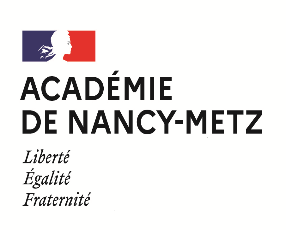 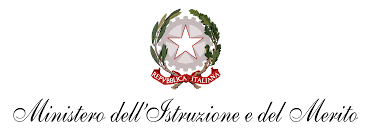 Soggiorni individuali di immersione franco-italianaMODULO DI CANDIDATURA DELLO STUDENTE/STUDENTESSA(scrivere a stampatello)da inviare a cura dell’istituzione scolastica a USR per la Campania – Ufficio IV entro il 15 aprile 2024 all’indirizzo mail: silc.transalp2020@gmail.comSTUDENTE/STUDENTESSAGENITORI/TUTORICONDIZIONI DELLO SCAMBIORequisiti di partecipazioneLa partecipazione prevede obbligatoriamente:il pagamento da parte delle famiglie del costo del viaggiol’adesione al viaggio organizzato dalla scuola capofila esclusivamente mediante treno+autobusla disponibilità al massimo di un bagaglio da stiva e un piccolo bagaglio a mano come da All.1il viaggio in comune con gli altri partecipanti accompagnati dai docenti tutor l’accettazione da parte degli studenti e dei loro genitori delle disposizioni previste dal progetto di cui agli allegati alla nota USR per la Campania - Direzione generale – Ufficio IVIMPEGNI DELLO STUDENTE/STUDENTESSACOGNOME e nome dello studente/studentessa:Mi impegno a:accettare il partner che mi viene proposto e fare in modo che il suo soggiorno nella mia famiglia e nel mio istituto scolastico si svolga nelle migliori condizioni;prendere contatto con il partner e scambiare delle mail prima del soggiornorispettare la legislazione in vigore nel paese partner e osservare tutte le regole, scritte o non, in vigore nell’istituto di accoglienza;realizzare il lavoro chiesto dai docenti dell’istituto di accoglienza;partecipare alle attività organizzate dall’istituto di accoglienza;comportarmi come ospite rispettoso e responsabile della mia famiglia di accoglienza;contattare il partner e la sua famiglia prima del soggiorno.Luogo ______________________                                                              il _________________Firma dell’alunno (leggibile) :___________________________                                                  Dichiarazioni dei GENITORI/TUTORICOGNOME e NOME dei genitori/tutori:I sottoscritti ____________________________________________________Accettano il viaggio in comune esclusivamente mediante mezzi di trasporto treno+autobus Acconsentono che i bagagli siano al più due: bagaglio da stiva (dimensioni 90x75x43 cm) e un piccolo bagaglio a mano (zainetto, borsa, borsello) come da All.1.Dichiarano la propria disponibilità ad accogliere nella propria famiglia lo studente-partner e di assumerne le spese di vitto e alloggio; di aiutare il giovane ad adattarsi al suo nuovo modo di vita. In caso di necessità, di avvisare i genitori dello studente-partner.   Si impegnano con tutta la famiglia a parlare nella lingua del paese di accoglienza per tutta la durata del soggiorno.Dichiarano che il/la figlio/a è autonomo/a nel gestire ogni cura medica legata alla sua salute (allergie…).Autorizzano, in caso di emergenza, i genitori delegati alla potestà nel paese di accoglienza a prendere ogni misura necessaria.Sono consapevoli del rischio che una parte o la totalità dello scambio non si possa svolgere per gravi motivi debitamente giustificati;Sono consapevoli che possano esistere differenze tra le condizioni di soggiorno nei due paesi (alloggio, gite, hobby, abitudini alimentari...).Luogo _______________                                                               il ____________________Firma dei genitori/tutore (leggibile) _________________      ___________________ Informativa ai sensi del “Regolamento UE n. 2016/679 relativo alla protezione delle persone fisiche con riguardo al trattamento dei dati personali nonché alla libera circolazione di tali dati”, del D.Lgs. 196/2003, del D.Lgs. 101/2018 e Consenso al TrattamentoAi sensi degli articoli 13 e 14 del Regolamento UE 2016/679 in materia di protezione dei dati personali (GDPR) si comunica quanto segue:Finalità del trattamento L’istituto scolastico tratterà i suoi dati personali e quelli di suo figlio/a da Lei forniti esclusivamente per  gli adempimenti previsti dal progetto Trans’Alp nell’ambito dell’accordo di rete sottoscritto dall’USR per la Campania e dal Rettorato dell’Académie di Nancy-Metz e destinati ad assicurare la gestione amministrativa ed educativa delle studentesse e degli studenti partecipanti all’iniziativa progettuale programmata per il corrente anno scolastico 2032/24 e da realizzarsi nel corso del prossimo anno scolastico 2024/25 nel periodo 7 settembre 2024 – 5 ottobre 2024 e 26 ottobre 2024 - 23 novembre 2024. Modalità e principi del trattamentoIl trattamento avverrà nel rispetto di quanto previsto dall’art. 32 del GDPR 2016/679 in materia di misure di sicurezza, ad opera di soggetti appositamente incaricati e in ottemperanza a quanto previsto dall’art. 29 GDPR 2016/ 679, nonché dei principi di liceità, correttezza e trasparenza, adeguatezza e pertinenza, con modalità cartacee ed informatiche, ad opera di persone autorizzate dall’istituzione scolastica e con l’adozione di misure adeguate di protezione, in modo da garantire la sicurezza e la riservatezza dei dati. I dati dichiarati saranno conservati per il periodo di tempo necessario per il conseguimento delle finalità per le quali sono raccolti e trattati.Necessità del conferimentoIl conferimento dei dati è necessario in quanto strettamente legato all’organizzazione del progetto di mobilità studentesca internazionale individualeAmbito di comunicazione e diffusione dei datiInformiamo inoltre che i dati raccolti non saranno mai diffusi e non saranno oggetto di comunicazione senza Suo esplicito consenso, salvo le comunicazioni necessarie che possono comportare il trasferimento di dati ad enti pubblici, a consulenti o ad altri soggetti per l’adempimento degli obblighi di leggeTrasferimento dei dati personaliI suoi dati saranno trasferiti alla Délegation Académique aux Relations Européennes, Internationales et à la Coopération (DAREIC) del Rectorat de Nancy-Metz - 9 rue des Brice - Rond-point Marguerite - CS 30 013 - 54035 Nancy - e al Ministero dell’Istruzione e del Merito – Ufficio Scolastico Regionale per la Campania – Via Ponte della Maddalena, 55 – 80142 Napoli, coordinatori del programma Trans’AlpDiritti dell’interessatoNella qualità di interessato, sono garantiti tutti i diritti specificati agli articoli 15 – 22 del Regolamento UE 2016/679, tra cui il diritto all’accesso, rettifica e cancellazione dei dati, il diritto di limitazione e opposizione al trattamento, il diritto di revocare il consenso al trattamento senza tuttavia pregiudicare la liceità del trattamento basata sul consenso acquisito prima della revoca. Proporre reclamo al Garante per la Protezione dei dati personali qualora si ritenga che il trattamento che abbia violato il GDPR o la normativa italiana. I suddetti diritti possono essere esercitati mediante comunicazione scritta da inviare a mezzo posta elettronica, p.e.c. o fax, o a mezzo Raccomandata presso la sede dell’istituzione scolastica.Titolare del trattamentoIl Titolare del trattamento è l’Istituto scolastico “………………………..” nella persona del Dirigente scolastico e legale rappresentante pro tempore domiciliato per la carica in … alla Via ….Io sottoscritto/a dichiaro di aver ricevuto l’informativa che precede.Luogo, lì ….Io sottoscritto/a ____________________________, nella qualità di genitore/tutore di mio figlio/a ________________________________in conformità alle norme sulla responsabilità genitoriale di cui agli articoli 316,337 ter, 337 quater del codice civile e dell’informativa ricevuta ai sensi dell’art.13 del Regolamento UE 2016/679.esprimo il consenso         NON esprimo il consenso al trattamento dei dati personali di mio/a figlio/a indicati nel presente modulo, da svolgersi in conformità a quanto indicato nella suddetta informativa e nel rispetto del Regolamento UE 2016/679 e del D.Lgs. n.196/2003 come integrato dal D.Lgs. 101/2018Firma del genitore/tutore (leggibile)_______________________________Firma dell’altro genitore (leggibile) ________________________________ DOCENTE-Tutor incaricatoNome e cognome: _____________________________________Telefono fisso:_______________________________Telefono cellulare:__________________________E-Mail: ________________________________________________________________________________________________________________________________________Parere del dirigente scolasticoIl parere favorevole è legato alla garanzia da parte dell’Istituto scolastico di accogliere lo studente-partner per la durata del soggiorno, di inserirlo nella vita dell’Istituto e di garantirgli la permanenza più appropriata.Luogo _____________                         il __________________________________________Firma e timbro del Dirigente scolastico _________________________________________Allegato 2       Ufficio Scolastico Regionale per la CampaniaISTITUTO SCOLASTICO :INDIRIZZO:COGNOME :NOME :DATA DI NASCITA :SESSO : Maschio                                    Femmina Maschio                                    Femmina Maschio                                    FemminaIndirizzo :Numero di telefono :Email : PadreCognome e nome :Telefono :Email : MadreCognome e nome :Telefono :Email : AltroCognome e nome :Telefono :Email :Hai abitudini particolari (vegetariano, dieta…)? Partner desiderato (a)?     Maschio 		 FemminaAccetteresti un partner del sesso opposto se fosse l’unica soluzione?   sì		  	  noSei piuttosto estroverso, esuberante		 riservato, timidoQuali sono i tuoi hobby preferiti (musica, sport, teatro, cinema...)? Quale dei tuoi hobby pratichi con una certa regolarità? Quali sono le tue materie di studio preferite? Perché?Lo studente partner disporrà di una propria camera?      sì			  no  
(Se no, un letto separato è indispensabile)Si fuma nella tua famiglia?  sì			  noSono presenti animali domestici in casa?Se sì, quali?  sì …………………..			  noSei disponibile ad essere ospite in una famiglia con animali domestici?  sì			  noDove abiti?                     in campagna                    in città in un appartamento         in un villinoLa tua scuola dista molto dalla tua abitazione?  sì			  noCome ti rechi a scuola?    a piedi              in autobus        in treno         in auto accompagnato da un genitore/tutoreHai già trascorso più settimane lontano dalla famiglia?  sì			  noSe sì, in quali occasioni? viaggio culturale scolastico e non      escursioni con associazioni visita ad un parente                             visita ad un amicoSe sì, dove?  in Italia 			  all’esteroLettera di presentazioneDescrivi te stesso, la tua famiglia e le tue motivazioni a partecipare al programma Trans’Alp (scrivere a stampatello)PARERE :  favorevole    		      sfavorevole